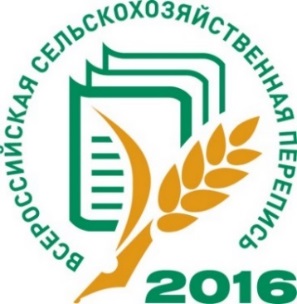 Тезисы доклада на заседании секции статистики ЦДУ РАН  14 декабря 2017 г.     по теме:  «О предварительных итогах Всероссийской сельскохозяйственной переписи 2016 года»В соответствии с законодательством Российской Федерации в июле 2016 года прошла Всероссийская сельскохозяйственная перепись, которая была проведена в соответствии с Программой Всемирной сельскохозяйственной переписи ФАО ООН.Программа публикации предварительных итогов Всероссийской сельскохозяйственной переписи 2016 года по Российской Федерации, субъектам Российской Федерации, муниципальным районам одобрена членами методологической рабочей группы Росстата по подготовке и проведению Всероссийской сельскохозяйственной переписи,  в состав которой входят представители Минсельхоза России и научных организаций, обсуждена на заседании Комиссии Росстата по Всероссийской сельскохозяйственной переписи, председателем которой является руководитель Росстата,  и утверждена приказом Росстата от 13 января 2017 г. № 13.Во исполнение постановления Правительства Российской Федерации от 10 апреля 2013 г. № 316 «Об организации Всероссийской сельскохозяйственной переписи 2016 года», которым определен срок подведения предварительных итогов переписи  - IV  квартал 2017 г., Росстат опубликовал  1 том предварительных итогов в целом по России в октябре 2017 г.;  2 том по субъектам Российской Федерации – в ноябре 2017 г. Результаты Всероссийской сельскохозяйственной переписи 2016 года показывают, какие трудовые и земельные ресурсы имелись по состоянию на 1 июля 2016 года, как они использовались, сколько посевных площадей под сельскохозяйственными культурами, многолетними насаждениями и какова их структура, а также данные о поголовье сельскохозяйственных животных, технических средствах, производственной инфраструктуре и технологиях, используемых сельхозпроизводителями.В публикациях содержатся комплексные таблицы с основными итогами переписи в разрезе категорий сельскохозяйственных производителей, включая данные, характеризующие средний размер объектов переписи по численности работников, общей земельной площади, площади сельскохозяйственных угодий, общей посевной площади, поголовью основных видов скота и птицы. Кроме того,   основные итоги переписи 2016 года  представлены в сравнении  с результатами Всероссийской сельскохозяйственной переписи 2006 года. Данные, собранные в ходе сельскохозяйственной переписи, позволили получить достоверную информацию о произошедших структурных изменениях в отрасли, о тенденциях развития сельского хозяйства, о роли каждой категории сельхозпроизводителей в формировании продовольственных ресурсов страны, в том числе и информацию, которую невозможно получить из текущей статистики.Перепись показала, что в Российской Федерации насчитывалось 36 тысяч сельскохозяйственных организаций, 137 тысяч крестьянских (фермерских) хозяйств, 38 тысяч индивидуальных предпринимателей, 23 миллиона личных подсобных хозяйств и других индивидуальных хозяйств граждан, 76 тысяч некоммерческих объединений граждан. По сравнению с 2006 годом снизилось число хозяйств по большинству категорий, кроме личных подсобных хозяйств и индивидуальных предпринимателей.За 10 лет возрос удельный вес сельскохозяйственных организаций, осуществлявших сельскохозяйственную деятельность - с 69% до 76%, крестьянских (фермерских) хозяйств – с 50% до 66%. По сравнению с 2006 годом в 2016 году сократилась доля личных подсобных хозяйств, занимающихся сельскохозяйственным производством - с 86% до 79%, некоммерческих объединений граждан – с 93% до 89%.В хозяйствах всех категорий при общем увеличении посевной площади сельскохозяйственных культур на 6%, наиболее значительно возросли посевы технических культур (на 54%), на 8,5% выросли посевы зерновых и зернобобовых культур. Посевные площади картофеля, кормовых культур, овощных и бахчевых культур за этот период снизились. Наиболее существенно (на 32,6%) уменьшились посадки картофеля.За прошедшее десятилетие в хозяйствах всех категорий на 18% сократилось поголовье крупного рогатого скота. В наибольшей степени возросло число птицы (на 42%) во всех категориях хозяйств, кроме личных подсобных хозяйств и некоммерческих объединений граждан. Поголовье свиней возросло более чем на треть за счет роста их поголовья в сельскохозяйственных организациях в 2,4 раза. Поголовье овец и коз выросло на 21%.Итоги переписи ждут органы законодательной и исполнительной власти, академическая и отраслевая наука, российский бизнес.Впереди Росстат ждет большая работа по подведению окончательных итогов Всероссийской сельскохозяйственной переписи 2016 года. В течение 2018 года, с мая по декабрь, будут опубликованы окончательные итоги Всероссийской сельскохозяйственной переписи 2016 года в восьми томах.Электронные версии изданий с итогами по Российской Федерации размещены в открытом доступе на официальном сайте Росстата www.gks.ru, сайтах территориальных органов Росстата, сайте пресс-центра ВСХП-2016 www.vshp2016.ru.Новокщенова Елена Ивановна –заместитель начальника Управления статистики сельского хозяйства и окружающей природной среды Федеральной службы государственной статистикиДемина  Людмила  Витальевна  –заместитель начальника отдела методологии сельскохозяйственных переписей Управления статистики сельского хозяйства и окружающей природной среды Федеральной службы государственной статистики